Cornell Notes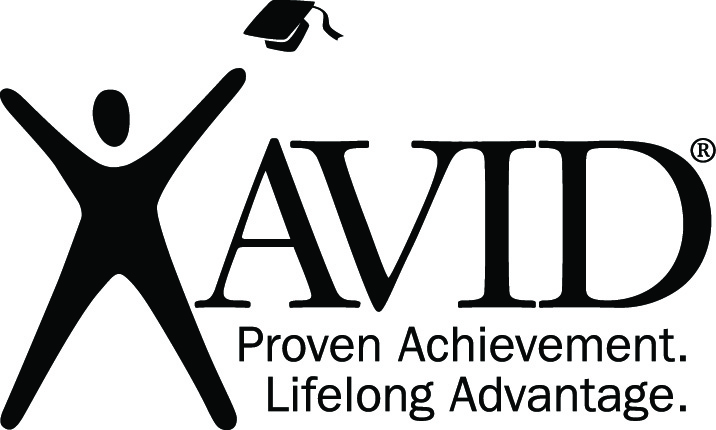 Topic/Objective:Topic/Objective:Name:Cornell NotesChapter 8: Criminal OffencesChapter 8: Criminal OffencesClass/Period: Law Studies 12Cornell NotesPart II, page 237-252Part II, page 237-252Date:Essential Question:                          Essential Question:                          Essential Question:                          Essential Question:                          What are most common crimes against property?What are most common crimes against property?What are most common crimes against property?What are most common crimes against property?Questions:Questions:Notes:Notes:Offences Against PropertyOffences Against PropertyColour of rightColour of rightTheftTheftTheft underTheft underTheft overTheft overRobberyRobberyBreaking and EnteringBreaking and EnteringmischiefmischiefPublic mischiefPublic mischiefFraudFraudProstitutionProstitution Gambling GamblingDisorderly houseDisorderly houseQuestions:Notes:Drug OffencesControlled substancePossession Firstly, Secondly.  Thirdly,Schedule                         Controlled Substance                      Max Penalty I II III IV VTraffickinglayeringMoney LaunderingSummary:Summary: